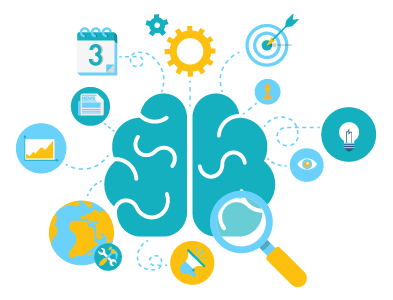 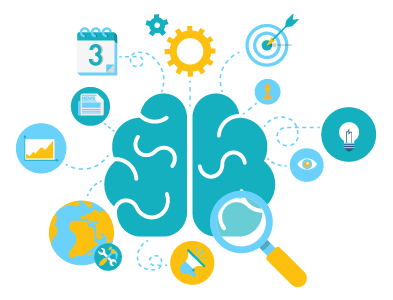 YEAR 6 HOME LEARNING GRIDTasks to be completed in your Homework Book over the fortnight beginning Monday 11th of November  DUE: Friday 22nd of NovemberThe tasks in shaded boxes are the ESSENTIALS for the fortnight. CHOICES are strongly encouraged and a family member should sign off all completed tasks in the Home Learning books.Our topic for reading and writing for this term is loneliness. We will begin narratives in Writing in the next two weeks. Over the next fortnight we will also be focusing on: Australian History (Inquiry), Time (Maths), Social Justice Issues (Religion). All specialist classes will take place on Thursdays so please ensure students wear sports uniform.    READINGMATHSWRITINGRead your current reading book for at least 30 minutes every night. Remember to bring your current reading book, to school every day as it will be used for your sustained silent reading.Record your reading in your diary with:The title of the book you are readingHow long you read forThe number of pages you readThis is a record of reading that will be used for the Semester reports. Ask  your parent/guardian to sign your diary each night you read.Parent Signature:                                         Date:In preparing for Secondary School, create a weekly timetable to help you stay on top of your home learning and other extracurricular activities. Make sure you include: each day of the week, the time and activity. Tip: Put your extracurricular activities in your time table in first. It may look something like this: Write a reflection on how it went and what changes you will make to it. Parent Signature:                                         Date:Star of the WeekEach week, use this time to complete your Star of the Week writing. It will need to include:An explanation of why you think they are the Star of the WeekA reference to the PBL lesson of the week (e.g. a personal experience or story where they have demonstrated the skill)A photograph of the Star (if you are using your iPad) or some decoration This work will need to be approved each Friday.Parent Signature:                                         Date:RELIGION MOVING ONWORKFLOWThinking back to our lessons on The Common Good… How do you and the members of your family contribute to the common good of your home? Create a thank you card for each member of your family, thanking them for the way they contribute to the common good. Write your draft in your Home Learning Book as evidence. Parent Signature:                                         Date:Continue with your Slide Presentation ‘Moving On - The Highlights of my time at St Lawrence’.Think back over your years at St Lawrence and create a slide for each special memory you have. Write about the moment, what memories you have, how did it made you feel? Add words, drawings or photos to show why this memory is special.Try to add more special moments and be as creative as you can!Remember to share this with your Teacher. Parent Signature:                                                    Date:Complete 5 workflow tasks throughout the fortnight and record them in a table in your home learning book.You will need to:Record the date you completed the taskThe title of the taskHow long you spent on the task. Parent Signature:                                         Date: